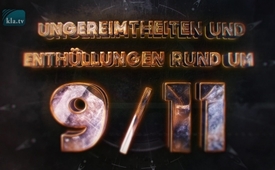 9/11 – Ungereimtheiten und Enthüllungen | Sendereihe zu den Ereignissen vor 18 Jahren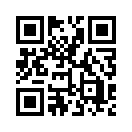 Noch heute wird die Ursache von 9/11 kontrovers diskutiert – Anlässlich des 18. Jahrestages geht Kla.tv mit dieser exklusiven Sendereihe Enthüllungen und Ungereimtheiten rund um 9/11 auf die Spur…Diese Woche jährt sich der Einsturz des World-Trade-Center in New York vom 11.09.2001 mittlerweile zum 18-mal. Bis heute wird die Ursache von Fachleuten kontrovers diskutiert. Kla.tv strahlt daher diese Woche exklusiv eine Auswahl von verschiedensten Sendungen und Vorträgen der letzten Jahre zu 9/11 noch einmal für Sie aus, damit Sie sich Ihre eigene Meinung bilden können. Bleiben Sie also dran!von kw.Quellen:-Das könnte Sie auch interessieren:#9/11 - Enthüllungen zu 9/11 - www.kla.tv/9-11Kla.TV – Die anderen Nachrichten ... frei – unabhängig – unzensiert ...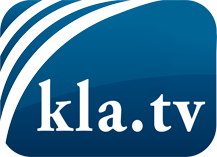 was die Medien nicht verschweigen sollten ...wenig Gehörtes vom Volk, für das Volk ...tägliche News ab 19:45 Uhr auf www.kla.tvDranbleiben lohnt sich!Kostenloses Abonnement mit wöchentlichen News per E-Mail erhalten Sie unter: www.kla.tv/aboSicherheitshinweis:Gegenstimmen werden leider immer weiter zensiert und unterdrückt. Solange wir nicht gemäß den Interessen und Ideologien der Systempresse berichten, müssen wir jederzeit damit rechnen, dass Vorwände gesucht werden, um Kla.TV zu sperren oder zu schaden.Vernetzen Sie sich darum heute noch internetunabhängig!
Klicken Sie hier: www.kla.tv/vernetzungLizenz:    Creative Commons-Lizenz mit Namensnennung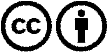 Verbreitung und Wiederaufbereitung ist mit Namensnennung erwünscht! Das Material darf jedoch nicht aus dem Kontext gerissen präsentiert werden. Mit öffentlichen Geldern (GEZ, Serafe, GIS, ...) finanzierte Institutionen ist die Verwendung ohne Rückfrage untersagt. Verstöße können strafrechtlich verfolgt werden.